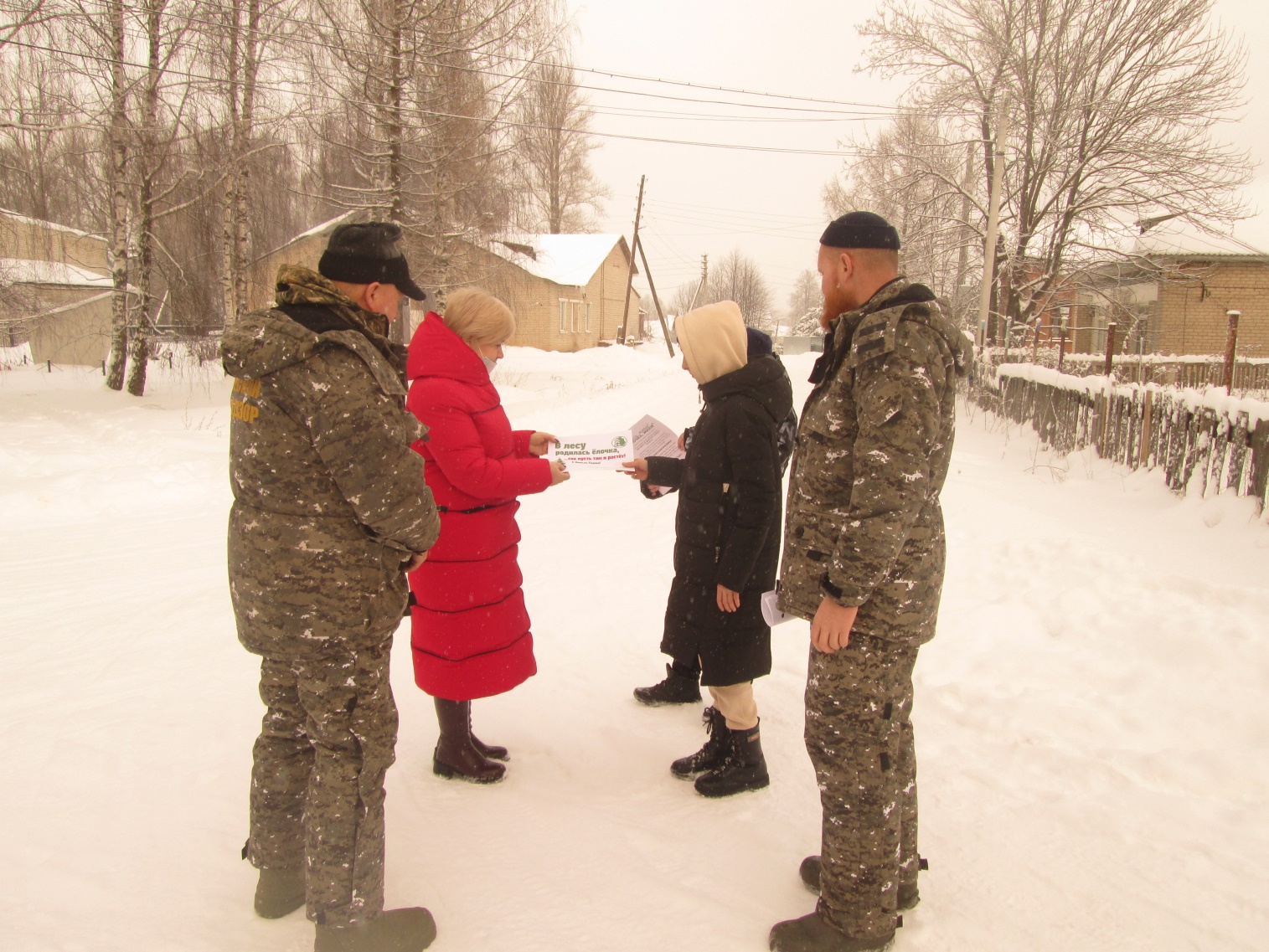 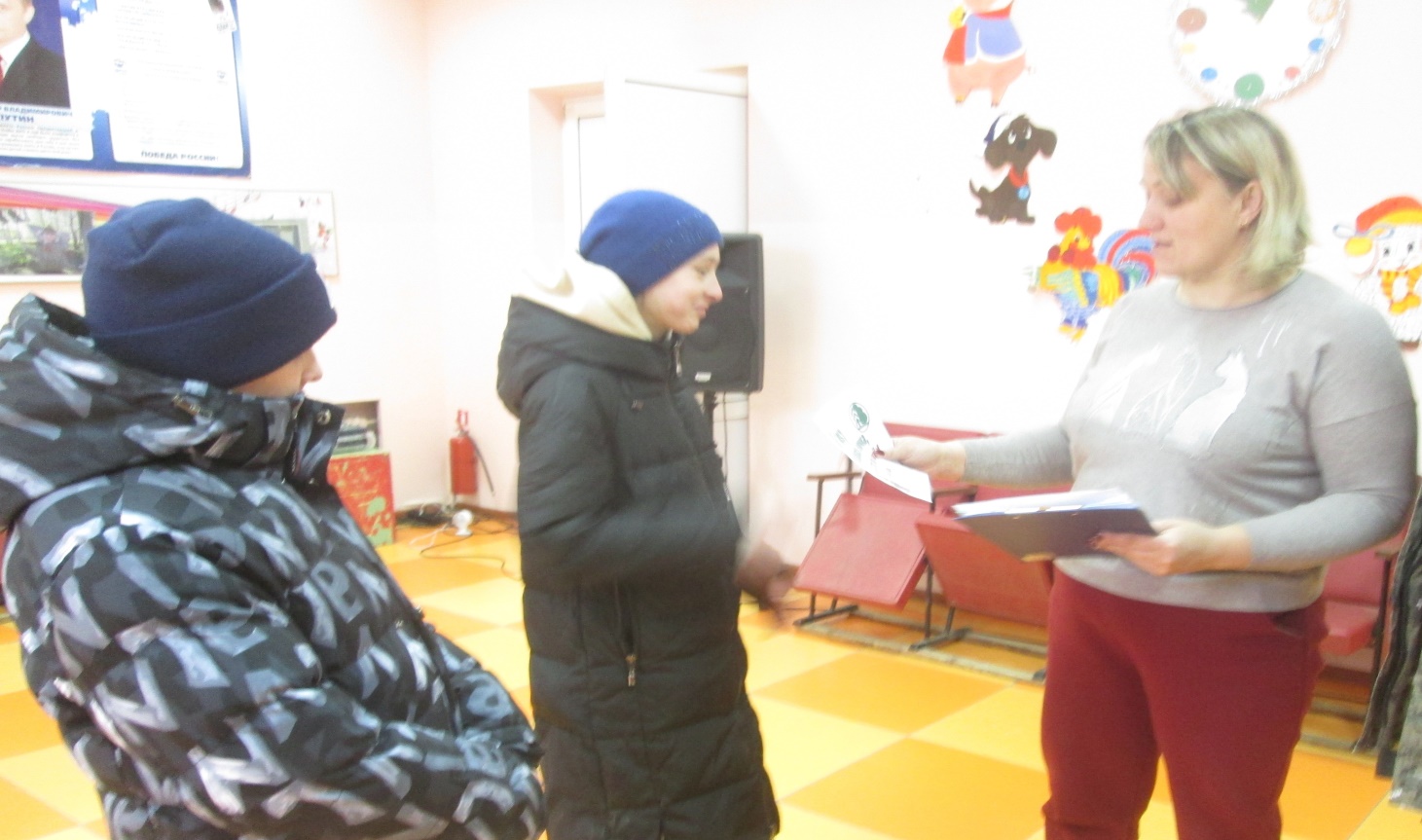  «Участие  школьных  лесничеств  во  Всероссийской  акции  «Елочка  живи» -                  продолжается».   В   середине  декабря  2012  года  в  нашей  стране, впервые, стартовала  Всероссийская  природоохранная  акция  под  названием  «Елочка  живи», целью  которой  стало  формирование  у  сограждан  ответственного  отношения  к  природным  ресурсам  нашей  Родины  и  привлечения  внимания  общественности  к  проблемам  охраны  природы  в  России.   За  прошедшие  годы  это  движение, наравне  с  другими  природоохранными  движениями,    превратилось  в  одну  из  важнейших  составляющих  в  реализации  национального  проекта  - «Экология».   В  нынешнем  году  по  Гаврилов – Ямскому  муниципальному  району  уже  второе  школьное  лесничество  принимает    участие  в  акции  « Елочка  живи».   Так, школьники  из  школьного  лесничества  «Зеленая  планета»  Стогинской  средней  школы  Гаврилов – Ямского  района,  также  подключились  к  участию  в  этой  акции. Двадцать  четвертого  декабря, сего  года, совместно  со  специалистами  ГКУ  ЯО  «Гаврилов – Ямское  лесничество», они  разработали образцы листовок  с  тематикой, посвященной  сбережению  молодых, хвойных  насаждений  Родного  края  и  проведя  разъяснительную  работу  по  обозначенной  тематике,  распространили  их  среди  односельчан, поставив  своей  целью  убедить  последних  в  преимуществе  установки  на  Новогодние  праздники  искусственных  елок  вместо  живых.   Ребята  рассказали, что, например, живая  елочка  простоит  всего  несколько  дней  и  ее  иголки  начнут  осыпаться, создавая  неудобства  хозяевам, а  искусственную  можно  использовать  несколько  лет  подряд  и  никакого  мусора  от  нее  не  будет.    Кроме  этого  юные  защитники  природы  объяснили  односельчанам, что  наши  леса  год  от  года  становятся  реже  и  реже, и,  в  недалеком  будущем,  может  наступить  такое  время, когда  вместо  елок  останутся  одни  пни. А  чтобы  этого  не  случилось, ребята  призвали  сограждан  покупать  искусственные  елочки, тем  самым  внести  свой  посильный  вклад  в  сохранение  и  приумножение  лесных богатств  Родного  края, сохраняя  зеленые  легкие  нашей  планеты  под  названием – Земля!   В  акции  приняло  участие  двадцать    школьников. Распространено   среди  местного  населения – пятьдесят  листовок.  